                                Меню                           по СанПиНу 2.3\2.4.3590-20Приготавливаемых блюдВозрастная категория 7-11 летПрием пищиНаименование блюдаВес блюдаПищевые веществаПищевые веществаПищевые веществаЭнергетическая ценность№ рецептурыПрием пищиНаименование блюдаВес блюдаБелкиЖирыУглеводыЭнергетическая ценность№ рецептурыНеделя 1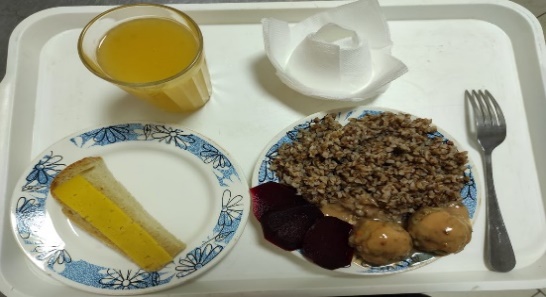 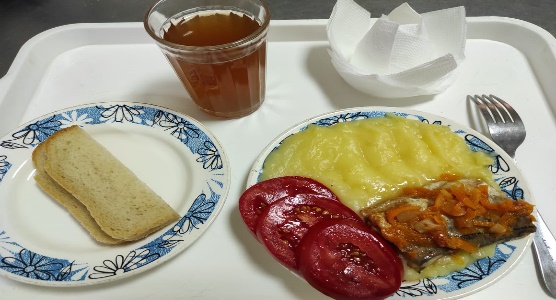 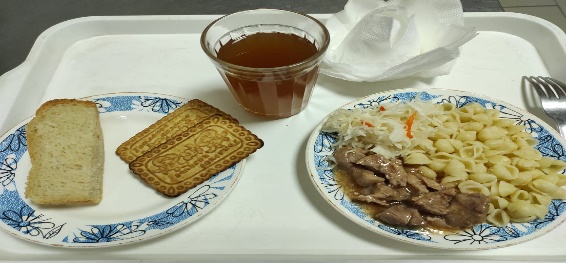 ГорячийзавтракОвощи соленые600,420,61,147,2НГорячийзавтракМакароны с маслом1003,643,8620,31130,48203ГорячийзавтракГуляш10010,6428,192,89309260Хлеб пшеничный302,280,2414,169НКомпот из сухофруктов1800,60,0828,81119,52349Печенье306,15          3,4519,898НИтого за день23,7336,42    87,05       733,2